MEDIDAS DE PREVENCION EN RELACION AL CORONAVIRUSQUEDA SUSPENDIDA LA ATENCION AL  PUBLICO PRESENCIAL EN LA MACOMUNIDAD DE SERVICIOS SOCIALES.TODA LA ATENCION SE REALIZARA POR LOS PROFESIONALES DE LOS SERVICIOS SOCIALES A TRAVÉS DEL TELEFONO Y CORREO  ELECTRONICOSi usted tiene una cita con cualquier técnico de esta Mancomunidad será ese profesional quien se pondrá en contacto con usted. Cualquier consulta la pueden realizar en los siguientes teléfonos948671539948696604946696678O vía e-mail en la siguiente dirección administracion@ssociales.com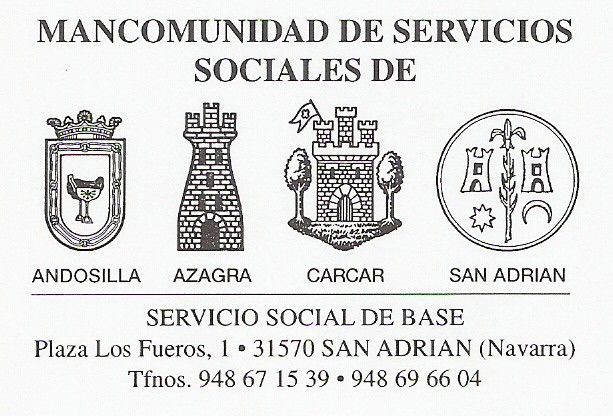 